EIERactie  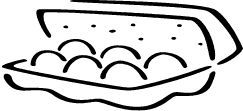 Markelo, maart 2022Hallo leden van GVM, Ook dit voorjaar gaan we net voor Pasen verse scharreleieren verkopen om de clubkas te spekken. Wij als GVM proberen hiermee de contributie op een acceptabel niveau te houden. Één doosje eieren van 10 stuks kost € 2,50 /  3 doosjes voor € 7,00. Het is de bedoeling dat jullie je buren, familie en kennissen vragen om een bestelling en dit invullen op bijgaande lijst.  Om de actie zo veilig mogelijk te laten verlopen, gaat de voorkeur uit naar digitale betaling. Zodat wij als vereniging het geld ook digitaal kunnen ontvangen. Tip: vraag je ouders/verzorger(s) om te helpen doormiddel van een digitaal betaalverzoek zoals een tikkie. Doe je best en veel succes!! Op donderdagavond 7 april kunnen jullie de eieren tussen 19.00 en 20.00 uur ophalen in het schuurtje naast de Haverkamp. Verder is het handig een kratje of iets dergelijks mee te nemen voor het vervoer. En dan … zo snel mogelijk de eieren bezorgen. Wij hopen dat dit een succesvolle actie wordt en wensen jullie veel succes met de verkoop. Alvast bedankt voor de inzet. 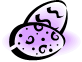 Met vriendelijke groet,  Gymnastiekvereniging “Markelo” Lidia Te Nijenhuis, Silvia Hoing en Jana Venema
 E-mail: acties@gvmarkelo.nl 